Gli exallievi premiano il merito, i protagonistiQuesta mattina in occasione della festività di San Giovanni Bosco ai Salesiani di Vietri si è tenuta la cerimonia di premiazione dei giovani vietresi che hanno conseguito nel corso dello scorso anno il diploma o la laurea col massimo dei voti. Il tema è stato “mossi dalla speranza” raccogliendo l’invito della strenna a costruire la vita giorno per giorno, a volte con lacrime e stanchezza, ma anche con sorrisi, con sogni e con la forza della speranza. Tutti i giovani che si sono dedicati allo studio con impegno in questo difficile anno sono la luce di speranza e l’esempio per tanti ragazzi più giovani e per una comunità che cresce. I protagonisti, emozionati e compiacenti, sono stati: Serena Santoriello laurea magistrale in lingue e letterature moderne con lode, Enzamaria Corazza  laurea Magistrale Marketing e Management Internazionale con lode, Antonio Avallone  laurea in Didattica della musica con lode menzione accademica, Giovanna Sada  laurea in Ingegneria Ambiente e Territorio Risanamento Ambientale con lode, Luigi Potenza  laurea in Scienze della Comunicazione, Mariangela Stanzione laurea nelle arti figurative e dello spettacolo con lode, Serena Landi liceo psicopedagogico. Il premio realizzato dalla ceramica di Anna Rita Cassetta è consistito in un “asinello” simbolo internazionale della ceramica di Vietri nonché <<autovettura della Santa Famiglia>> come ha sentenziato S.E.R. Mons. Orazio Soricelli che ha celebrato la SS Messa e presenziato le premiazioni insieme a Cesare Marciano presidente degli ex-allievi Salesiani promotori dell’iniziativa. 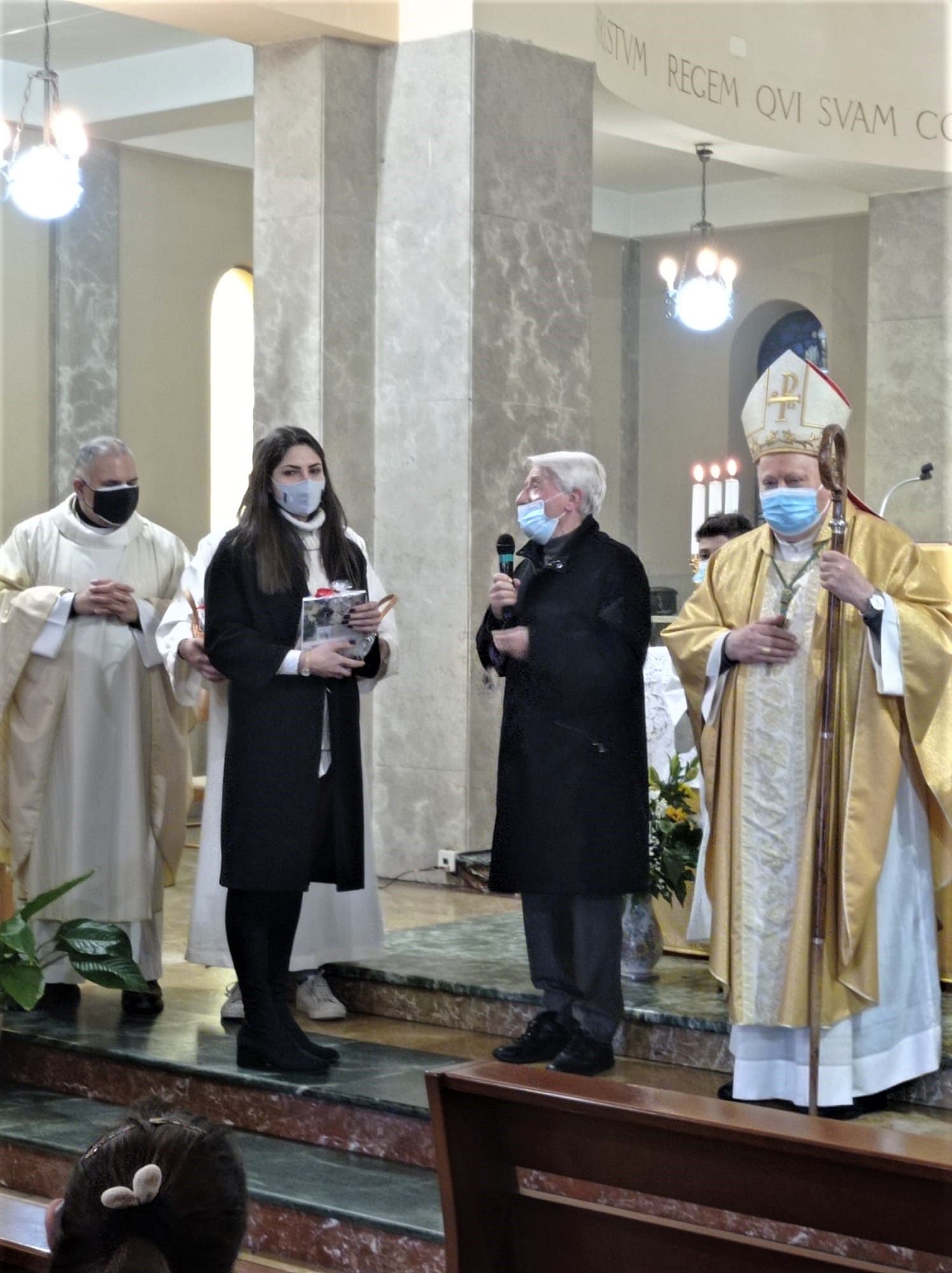 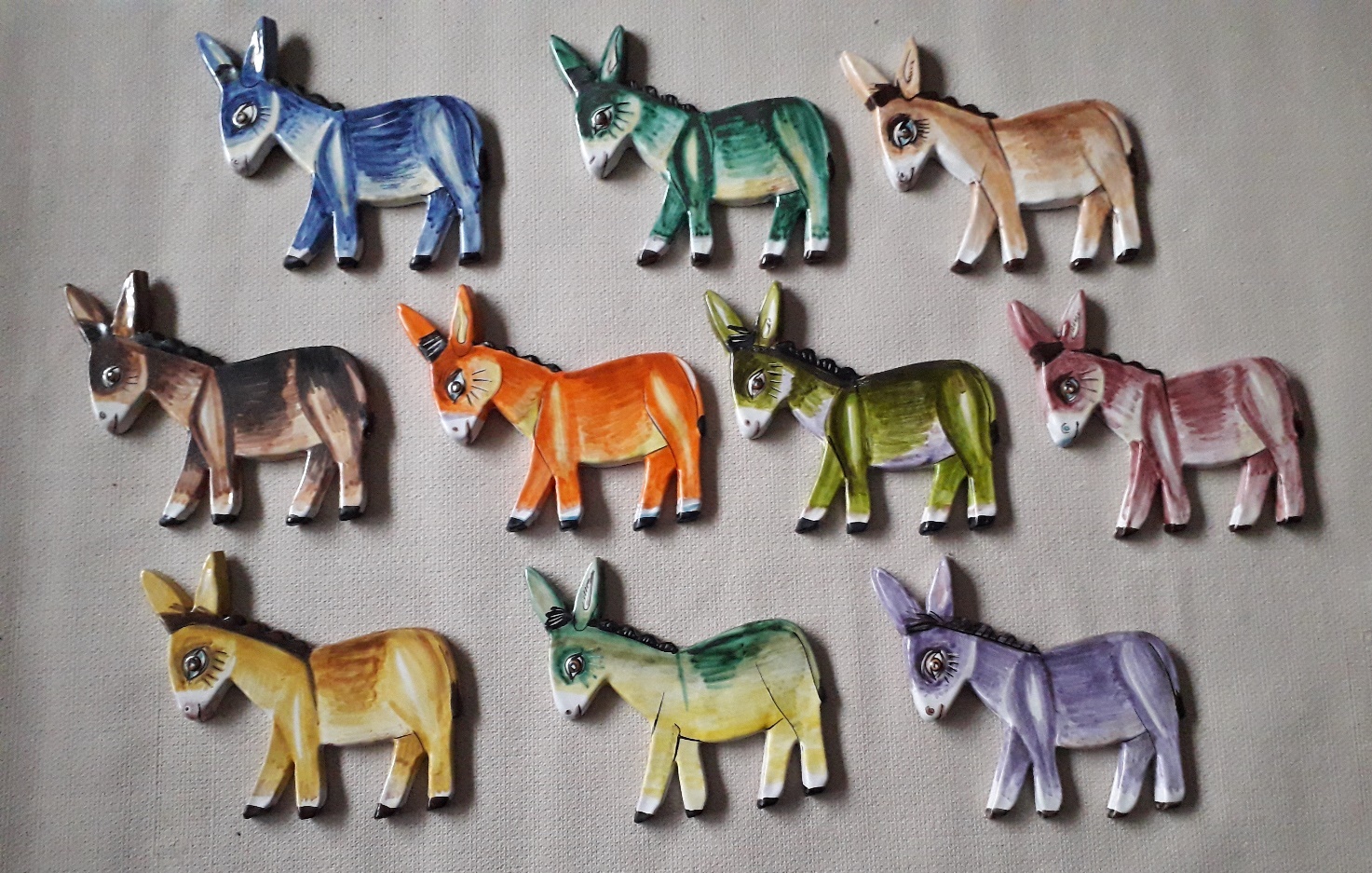 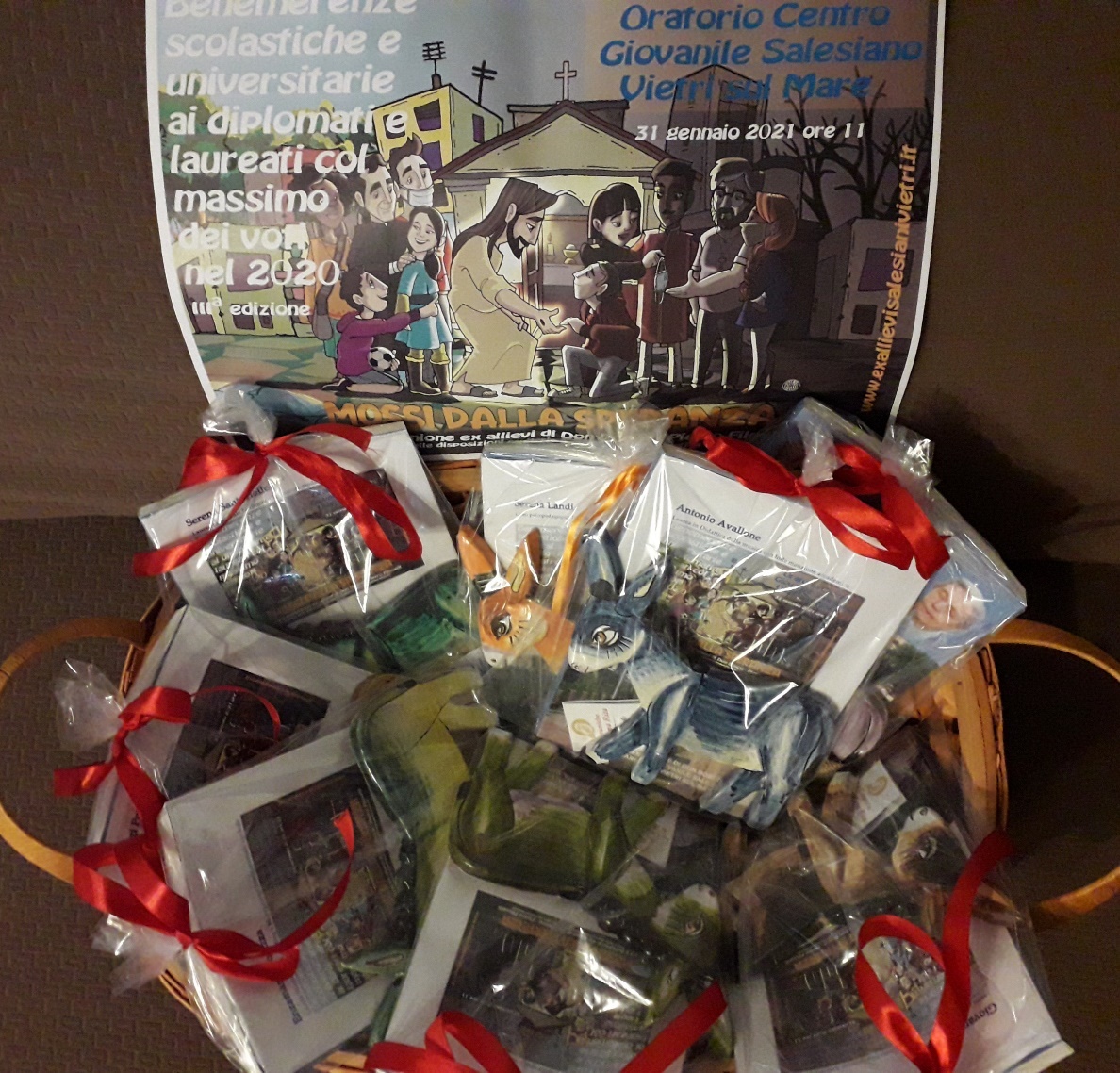 